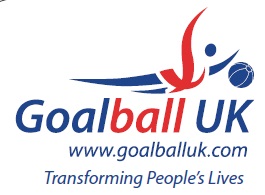 Goalball UK Shield (previously named Novice Shield pre-2022) Winners2023Winchester Kings2022RNC Academy2021N/A (Covid-19)2020N/A (Covid-19)2019Croysutt Warriors2018RNC Academy2017Fen Tigers2016Croysutt Warriors